Date:　　　 , 2023The Japan Foundation Awards (2023)Nomination Form
Please submit the completed nomination form to kikinsho@jpf.go.jp by e-mail.*Self-nominations, including nominations of an organization or head of an organization to which the nominator belongs, will not be considered.
Nominator*Please include your contact information as the secretariat may inquire you regarding your nomination.
Nominee for The Japan Foundation AwardsThe Japan Foundation Awards (2023) Nomination Form (Page 2 of 3)Please fill in the following items if possible. (For item 3, needed only if the nominee is an organization.)The Japan Foundation Awards (2023) Nomination Form (Page 3 of 3)* The personal information provided in the nomination form will be handled responsibly and used solely for the purpose of selecting the recipients of The Japan Foundation Awards 2023. As part of the screening process, the name and title of the nominator as well as information about the candidate(s) will be provided to the selection committee members.Please submit the completed nomination form to kikinsho@jpf.go.jp by e-mail. (If you can’t submit it by e-mail, please send it to us by Fax or post).
NameTitle/OrganizationTel：Tel：Fax：E-mail：E-mail：E-mail：SignatureFor people in the EEA (European Economic Area) member countries and the U.K.I agree with the Privacy Policy (https://www.jpf.go.jp/e/privacy/#gdrp）of the Japan Foundation (Please mark the box with an “X”)I agree with the Privacy Policy (https://www.jpf.go.jp/e/privacy/#gdrp）of the Japan Foundation (Please mark the box with an “X”)Individual/OrganizationIndividual (Please mark the box with an “X”)Individual (Please mark the box with an “X”)Individual/Organization(Surname)(Given name)　Individual/Organization(Title/Position)(Title/Position)Individual/OrganizationOrganization (Please mark the box with an “X”)Organization (Please mark the box with an “X”)Individual/Organization(Name & Title of the Representative)(Name & Title of the Representative)Individual/Organization(Year of Birth / Establishment)(Year of Birth / Establishment)AddressAddressTel：Fax：AddressE-mail：E-mail：Nominator’s Remarks1.Nominee’sEducational andProfessionalBackground,Achievements,Awards receivedOrganization’sHistory, Activities,Achievements,Awards received2.Nominee’s Additional Information, URL3.The organization’sBudget Scale andResources(Please fill in if you are nominating an organization)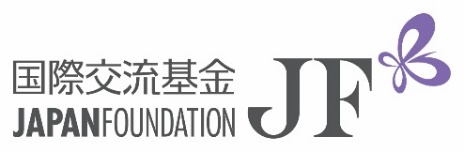 The Japan FoundationAddress: The Japan Foundation Awards Secretariat c/o Public Relations Dept.,The Japan FoundationYOTSUYA CRUCE, 1-6-4 Yotsuya, Shinjuku-ku, Tokyo 160-0004, JapanE-mail: kikinsho@jpf.go.jp  Tel: (+81) 3-5369-6075  Fax: (+81) 3-5369-6044https://www.jpf.go.jp/e